       Conseil des droits de l’homme42ème Session du Groupe de travail de l'Examen Périodique Universel (EPU)23 janvier au 03 février 2023Examen du rapport de la SuisseDéclaration de la délégation togolaise						Genève, le 27 janvier 2023						(09h-12h30)Monsieur le Président,La délégation togolaise remercie la délégation suisse pour son rapport sur la situation des droits de l’homme dans la Confédération.Le Togo se félicite de l’engagement constant des autorités helvétiques à maintenir et à renforcer davantage le rôle crucial de la Suisse en matière de respect, de protection et de promotion des droits humains aussi bien à l’échelle nationale qu’international. Le Togo salue notamment la création, le 1er octobre 2021, de l’Institution nationale suisse des droits de l’homme (INDH), de même que les actions visant à renforcer la lutte contre les violences à l’égard des femmes et à promouvoir la mise en œuvre des objectifs de développement durable dans l’ensemble des cantons.Aussi le Togo recommande-t-il à la Suisse :1- de ratifier la convention internationale sur la protection des droits de tous les travailleurs migrants et des membres de leur famille, afin de consolider les acquis de sa politique d’intégration et de cohésion sociale.Enfin, la délégation togolaise souhaite plein succès à la Suisse dans la mise en œuvre des recommandations issues du présent EPU.                                                                          Je vous remercie A M B A S S A D E   DU TOGOMission Permanente auprès de l'Office des Nations Unies et des autres Organisations Internationales à Genève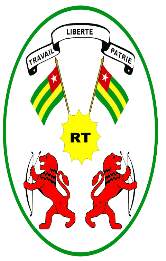      REPUBLIQUE TOGOLAISE                                       Travail- Liberté-Patrie